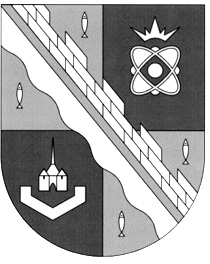                            администрация МУНИЦИПАЛЬНОГО ОБРАЗОВАНИЯ                                             СОСНОВОБОРСКИЙ ГОРОДСКОЙ ОКРУГ  ЛЕНИНГРАДСКОЙ ОБЛАСТИ                             постановление                                                        от 28/07/2022 № 1659Об определении форм участия граждан в обеспечении первичных мер пожарной безопасности на территории муниципального образования Сосновоборский городской округ Ленинградской областиВ соответствии с федеральными законами от 21 декабря 1994 года № 69-ФЗ
«О пожарной безопасности», от 6 октября 2003 года № 131-ФЗ «Об общих принципах организации местного самоуправления в Российской Федерации», от 6 мая 2011 года           № 100-ФЗ «О добровольной пожарной охране» руководствуясь Уставом муниципального образования Сосновоборский городской округ Ленинградской области и в целях обеспечения пожарной безопасности на территории муниципального образования Сосновоборский городской округ Ленинградской области, администрация Сосновоборского городского округа   п о с т а н о в л я е т:1. Утвердить Перечень форм участия граждан в обеспечении первичных мер пожарной безопасности на территории муниципального образования Сосновоборский городской округ Ленинградской области (Приложение).2. Общему отделу администрации (Смолкина М.С.) обнародовать настоящее постановление на электронном сайте городской газеты «Маяк».3. Отделу по связям с общественностью (пресс-центр) комитета по общественной безопасности и информации (Бастина Е.А.) разместить настоящее постановление на официальном сайте Сосновоборского городского округа.4. Настоящее постановление вступает в силу со дня официального обнародования.5. Контроль за исполнением настоящего постановления возложить на заместителя главы администрации по безопасности, правопорядку и организационным вопросам             Колгана А.В.Глава Сосновоборского городского округа                                                             М.В. ВоронковУТВЕРЖДЕН                                                                     постановлением администрации                                                                                       Сосновоборского городского округаот 28/07/2022 № 1659   (Приложение)ПЕРЕЧЕНЬформ участия граждан в обеспечении первичных мер пожарной безопасности на  территории муниципального образования  Сосновоборский городской округ Ленинградской области1. Формы участия граждан в обеспечении первичных мер пожарной безопасности на работе и в быту:соблюдение правил пожарной безопасности на работе и в быту;обсуждение проектов нормативных правовых актов в области пожарной безопасности, разрабатываемых органами местного самоуправления;получение информации по вопросам обеспечения первичных мер пожарной безопасности;обеспечение наличия в помещениях и строениях, находящихся в их собственности (пользовании), первичных средств тушения пожаров и противопожарного инвентаря в соответствии с правилами пожарной безопасности;осуществление общественного контроля за обеспечением пожарной безопасности;при обнаружении пожаров незамедлительное уведомление о них пожарной охраны;до прибытия пожарной охраны принятие посильных мер по спасению людей, имущества и тушению пожаров;оказание содействия пожарной охране при тушении пожаров;выполнение предписания, постановлений и иных законных требований должностных лиц государственного пожарного надзора;предоставление в порядке, установленном законодательством Российской Федерации, возможности должностным лицам государственного пожарного надзора проводить обследования и проверки принадлежащих гражданам производственных, хозяйственных, жилых и иных помещений и строений в целях контроля за соблюдением требований пожарной безопасности и пресечения их нарушений;оказание помощи органам местного самоуправления в проведении противопожарной пропаганды с целью внедрения в сознание людей существования проблемы пожаров, формирования общественного мнения и психологических установок на личную и коллективную ответственность за пожарную безопасность, в изготовлении и распространении среди населения противопожарных памяток, листовок.2. Формы участия граждан в добровольной пожарной охране:вступление граждан на добровольной основе в индивидуальном порядке в добровольные пожарные, способные по своим деловым и моральным качествам, а также по состоянию здоровья исполнять обязанности, связанные с предупреждением и (или) тушением пожаров;участие в деятельности по обеспечению пожарной безопасности на территории муниципального образования (организации);участие в обучении детей дошкольного и школьного возраста, учащихся образовательных учреждений, работоспособного населения и пенсионеров мерам пожарной безопасности, а также в осуществлении их подготовки к действиям при возникновении пожара;участие в проведении противопожарной пропаганды;участие в несении службы (дежурства) в подразделениях добровольной пожарной дружины; участие в предупреждении  пожаров;участие в тушении  пожаров;обследование противопожарного состояния территории, отдельной территории (земельных участков) муниципального образования.3. По решению совета депутатов Сосновоборского городского округа население может привлекаться к выполнению на добровольной основе социально значимых для Сосновоборского городского округа работ (в том числе дежурств) в целях решения вопросов местного значения Сосновоборского городского округа, предусмотренных Федеральным законом от 6 октября 2003 года N 131-ФЗ «Об общих принципах организации местного самоуправления в Российской Федерации».